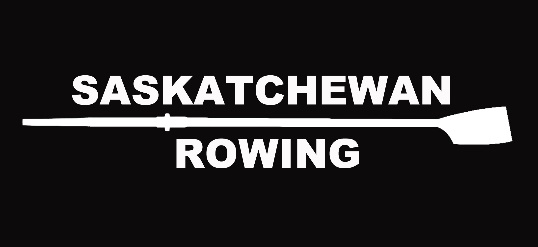 Summer Development CoachBased in LloydminsterThis is a full-time position (40 hours per week) Dates: July 4 – August 19, 2022 7 weeks Wage: $16/hrRoles and Responsibilities -The Saskatchewan Rowing Association (SRA) is seeking one qualified Summer Development Coach who shall be responsible for creating and running Learn to Row and Come and Try activities at the Lloydminster Rowing Club. This coach will also run rowing programming in coordination with the Lloydminster Club Board and President. Programming may include morning rows for Junior athletes, afternoon Learn to Rows, and evening Senior/Master Rows. The Coach provides an enjoyable experience that will encourage participants to become further involved with Rowing in Saskatchewan. The goal of a Summer Development Coach is to create a fun atmosphere for participants through confident instruction, enthusiasm and safety. His/her interaction with summer program participants and/or parents will be central to the impressions of the SRA and the sport of rowing formed by newcomers. Additionally, the Coach is a role model for newcomers, as well as experienced athletes, and his/her ability to handle stressful situations in a mature manner along with strong conflict resolution skills are paramount in ensuring that everyone at the events has a fun and successful summer. The Coach reports to the Director of Operations/Development Officer of the SRA.Rowing Development & Coaching - ClubCoach/instruct Learn to Row training sessions/camps Assist with and instruct high-school, private and corporate LTR programs Assist with welcoming new members to the Club. Help new members find their way around the club Assist Club Manager with coordination of Club-wide eventsAssist with day-to-day management of boathouse activities (membership demands, program demands, keeping boathouse tidy, etc.)Assist with Boat repairs and club clean-up as requiredOther duties as assignedWork closely with clubs to ensure that any Covid-19 prevention protocols are implementedTrainingStaff will receive training at the beginning of the work term regarding: Safe operation of safety boats Safety procedures at host clubSafe handling of materials used for boat repair (PPE provided) Rigging training
QualificationsLTR Trained with completion of MED, Rowing Essentials & Coaching Initiation in SportKnowledge of the sport of rowing Ability to coach sweep and scull rowing Coaching experience preferred CPR-C and AED certification preferredPleasure Craft License Successful completion of a Sterling Backcheck Criminal Background Check with Vulnerable Sector SearchMust be willing to work some evenings and weekends to accommodate rowing scheduleMust be willing to travel to and reside in Lloydminster during work hoursApply by sending resume and cover letter to SRA Hiring Committee: skrowoffice@gmail.comClosing date May 11, 2022